АДМИНИСТРАЦИЯ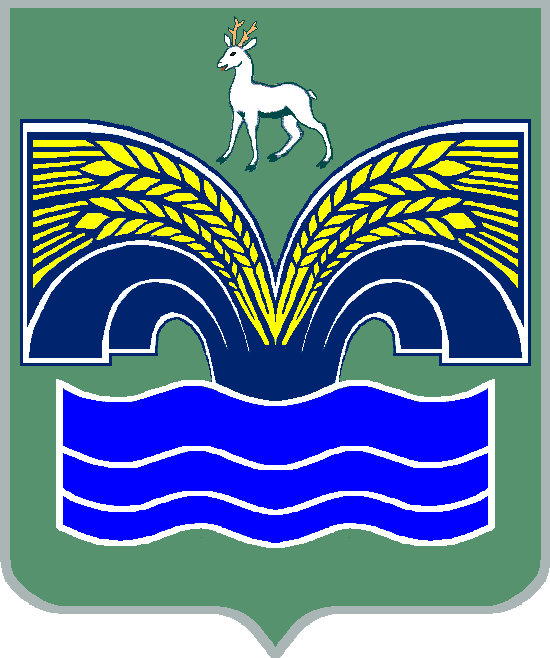 МУНИЦИПАЛЬНОГО РАЙОНА КРАСНОЯРСКИЙСАМАРСКОЙ ОБЛАСТИРАСПОРЯЖЕНИЕот  24.08.2023  № 100-рО создании рабочей группы по оказанию содействия в проведении работ по определению перечня объектов недвижимого имущества, указанных в подпунктах 1 и 2 пункта 1 статьи 378.2 Налогового кодекса Российской Федерации, в отношении которых налоговая база определяется как кадастровая стоимость, и вида фактического использования зданий (строений, сооружений) и помещений, расположенных на территории муниципального района Красноярский Самарской области	Во исполнение постановления Правительства Самарской области                        от 25.07.2016 № 402 «Об утверждении Порядка определения вида фактического использования зданий (строений, сооружений) и помещений», 	1. Создать рабочую группу по оказанию содействия в проведении работ по определению перечня объектов недвижимого имущества, указанных в подпунктах 1 и 2 пункта 1 статьи 378.2 Налогового кодекса Российской Федерации, в отношении которых налоговая база определяется как кадастровая стоимость, и вида фактического использования зданий (строений, сооружений) и помещений, расположенных на территории муниципального района Красноярский Самарской области (далее – рабочая группа).	2. Утвердить Положение о рабочей группе согласно приложению 1 к настоящему распоряжению.	3. Утвердить состав рабочей группы согласно приложению 2 к настоящему распоряжению.	4. Опубликовать настоящее распоряжение в газете «Красноярский вестник» и на официальном сайте администрации муниципального района Красноярский Самарской области в сети «Интернет».	5. Признать утратившим силу распоряжение администрации муниципального района Красноярский Самарской области  от 22.04.2022                 № 47-р «О создании комиссии по проведению работ по определению перечня объектов недвижимого имущества, указанных в подпунктах 1 и 2 пункта 1 статьи 378.2 Налогового кодекса Российской Федерации на территории муниципального района Красноярский Самарской области».	6. Контроль за выполнением настоящего распоряжения возложить на заместителя Главы муниципального района Красноярский Самарской области по управлению муниципальной собственностью и сельскому хозяйству Т.Л.Сидюкову.Глава района                                                                                М.В.Белоусов Кудряшова О.С. 21951ПОЛОЖЕНИЕо рабочей группе по оказанию содействия в проведении работ по определению перечня объектов недвижимого имущества, указанных в подпунктах 1 и 2 пункта 1 статьи 378.2 Налогового кодекса Российской Федерации, в отношении которых налоговая база определяется как кадастровая стоимость, и вида фактического использования зданий (строений, сооружений) и помещений, расположенных на территории муниципального района Красноярский Самарской области				      1. Общие положения	1.1. Рабочая группа по оказанию содействия в проведении работ по определению перечня объектов недвижимого имущества, указанных в подпунктах 1 и 2 пункта 1 статьи 378.2 Налогового кодекса Российской Федерации, в отношении которых налоговая база определяется как кадастровая стоимость, и вида фактического использования зданий (строений, сооружений) и помещений, расположенных на территории муниципального района Красноярский Самарской области, (далее - рабочая группа) создается для реализации мероприятий, предусмотренных постановлением Правительства Самарской области от 25.07.2016 № 402 «Об утверждении Порядка определения вида фактического использования зданий (строений, сооружений) и помещений» (далее – Постановление № 402) .	1.2. Рабочая группа является постоянно действующим коллегиальным органом, осуществляющим координацию работы на территории муниципального района Красноярский Самарской области по реализации мероприятий, направленных на расширение и актуализацию Перечня объектов недвижимого имущества, находящихся на территории Самарской области, в отношении которых налоговая база определяется как их кадастровая стоимость для целей налогообложения (далее – Перечень), ежегодно утверждаемый министерством имущественных отношений Самарской области, как уполномоченным органом исполнительной власти Самарской области.	1.3. Мероприятия, указанные в пункте 1.2, осуществляются рабочей группой в отношении следующих объектов недвижимого имущества, признаваемого объектом налогообложения:	административно-деловые центры и торговые центры (комплексы) и помещения в них; 	нежилые помещения, назначение которых в соответствии с кадастровыми паспортами объектов недвижимости или документами технического учета (инвентаризации) объектов недвижимости предусматривает размещение офисов, торговых объектов, объектов общественного питания и бытового обслуживания либо которые фактически используются для размещения офисов, торговых объектов, объектов общественного питания и бытового обслуживания.	1.3. В своей деятельности рабочая группа руководствуется федеральными и региональными нормативными правовыми актами, а также настоящим положением.		                      2. Полномочия рабочей группы	2.1. К полномочиям рабочей группы относятся следующие вопросы:	2.1.1. Рассмотрение материалов, представленных главами городских и сельских поселений муниципального района Красноярский Самарской области, управлением потребительского рынка администрации муниципального района Красноярский Самарской области, контрольным управлением администрации муниципального района Красноярский Самарской области, физическими и юридическими лицами, о выявлении объектов недвижимого имущества, соответствующих требованиям, указанным в подпунктах 1 и 2 пункта 1 статьи 378.2 Налогового кодекса Российской Федерации.	2.1.2. Организация проведения осмотра объекта недвижимого имущества в установленном порядке.	2.1.3. Принятие решений о подготовке предложений о включении/исключении объектов недвижимого имущества в Перечень.	2.1.4. Направление информации о решениях, принятых рабочей группой, и материалов к ним в министерство имущественных отношений Самарской области в установленном порядке.	2.2. Рабочая группа для решения возложенных на нее задач осуществляет следующие функции:	2.2.1. Готовит и направляет в установленном порядке запросы на получение:	в органе, осуществляющем кадастровый учет и ведение государственного кадастра недвижимости (далее - ГКН):	- кадастровой выписки об объекте недвижимости; 	- кадастровой выписки о видах разрешенного использования земельных участков, на которых расположены соответствующие объекты недвижимости;	в органе, осуществляющем государственную регистрацию прав на недвижимое имущество и сделок с ним:	- выписки из Единого государственного реестра прав на недвижимое имущество и сделок с ним (далее - ЕГРН) об объекте недвижимости, 	- выписки из ЕГРН о видах разрешенного использования земельных участков, на которых расположены соответствующие объекты недвижимости.	2.2.2. Принимает решение о проведение осмотра объекта недвижимого имущества.	2.2.3. Формирует комиссию для проведения осмотра объекта недвижимого имущества (далее – Комиссия). 	2.2.4. На основании полученных сведений, указанных в пункте 2.2.1, а также информации, полученной по результатам осмотра объекта недвижимого имущества, принимает решение о подготовке предложений о включении/ исключении объекта недвижимого имущества в Перечень для направления в министерство имущественных отношений Самарской области.	2.2.5. Готовит проекты писем администрации муниципального района Красноярский Самарской области в адрес министерства имущественных отношений Самарской области с информацией о решениях, принятых рабочей группой.3. Организация проведения осмотра объекта недвижимого имущества 	3.1. Проведение осмотра объекта недвижимого имущества по решению рабочей группы организует председатель Комиссии.	3.2. Осмотр объекта недвижимого имущества осуществляется с обязательным выездом на место всех членов Комиссии.	3.2. В течение 5 рабочих дней с момента проведения осмотра объекта недвижимого имущества Комиссия составляет акт осмотра по форме согласно приложению к Постановлению № 402 и представляет его на рассмотрение рабочей группы.		               4. Организация деятельности Рабочей группы	4.1. В состав Рабочей группы на постоянной основе входят: руководитель, заместитель руководителя, секретарь и члены рабочей группы. Персональный состав рабочей группы утверждается распоряжением администрации муниципального района Красноярский Самарской области.	Для участия в деятельности рабочей группы привлекаются главы и специалисты городских и сельских поселений муниципального района Красноярский Самарской области по согласованию.	4.2. Руководит деятельностью и проводит заседания рабочей группы руководитель рабочей группы.	4.3. Заседание рабочей группы считается правомочным если на нем присутствует не менее 2/3 от утвержденного состава.	4.4. Решения рабочей группы принимаются открытым голосованием «за» или «против». При равенстве голосов решающим голосом является голос председателя. Решения оформляются в форме протокола, подписываемого всеми присутствующими на заседании членами рабочей группы. 	4.5. Заседания рабочей группы проводятся по мере необходимости.	4.6. Организационно-техническое и информационно-аналитическое обеспечение деятельности рабочей группы, подготовку заседаний рабочей группы, а также контроль за ходом выполнения решений рабочей группы, осуществляет Комитет по управлению муниципальной собственностью администрации муниципального района Красноярский Самарской области.СОСТАВрабочей группы по оказанию содействия в проведении работ по определению перечня объектов недвижимого имущества, указанных в подпунктах 1 и 2 пункта 1 статьи 378.2 Налогового кодекса Российской Федерации, в отношении которых налоговая база определяется как кадастровая стоимость, и вида фактического использования зданий (строений, сооружений) и помещений, расположенных на территории муниципального района Красноярский Самарской областиПРИЛОЖЕНИЕ 1к распоряжению администрации муниципального района КрасноярскийСамарской областиот 24.08.2023 № 100-рПРИЛОЖЕНИЕ 2к распоряжению администрации муниципального района КрасноярскийСамарской областиот 24.08.2023  № 100-рСидюкова Татьяна Леонидовна- заместитель Главы муниципального района Красноярский Самарской области по управлению муниципальной собственностью и сельскому хозяйству, руководитель рабочей группы        - заместитель Главы муниципального района Красноярский Самарской области по управлению муниципальной собственностью и сельскому хозяйству, руководитель рабочей группы        - заместитель Главы муниципального района Красноярский Самарской области по управлению муниципальной собственностью и сельскому хозяйству, руководитель рабочей группы        Кудряшова Ольга Семеновна- заместитель руководителя Комитета по управлению муниципальной собственностью администрации муниципального района Красноярский Самарской области по имущественным и жилищным вопросам, заместитель руководителя рабочей группы- заместитель руководителя Комитета по управлению муниципальной собственностью администрации муниципального района Красноярский Самарской области по имущественным и жилищным вопросам, заместитель руководителя рабочей группы- заместитель руководителя Комитета по управлению муниципальной собственностью администрации муниципального района Красноярский Самарской области по имущественным и жилищным вопросам, заместитель руководителя рабочей группыДозморова Алина Вячеславовна- старший специалист отдела имущественных отношений Комитета по управлению муниципальной собственностью администрации муниципального района Красноярский Самарской области, секретарь рабочей группы- старший специалист отдела имущественных отношений Комитета по управлению муниципальной собственностью администрации муниципального района Красноярский Самарской области, секретарь рабочей группы- старший специалист отдела имущественных отношений Комитета по управлению муниципальной собственностью администрации муниципального района Красноярский Самарской области, секретарь рабочей группыЯшина Виктория Александровна- заместитель руководителя Комитета по управлению муниципальной собственностью администрации муниципального района Красноярский Самарской области по земельным вопросам- заместитель руководителя Комитета по управлению муниципальной собственностью администрации муниципального района Красноярский Самарской области по земельным вопросам- заместитель руководителя Комитета по управлению муниципальной собственностью администрации муниципального района Красноярский Самарской области по земельным вопросамОдинцов Николай Владимирович- начальник отдела архитектуры и градостроительства – главный архитектор администрации муниципального района Красноярский Самарской области - начальник отдела архитектуры и градостроительства – главный архитектор администрации муниципального района Красноярский Самарской области - начальник отдела архитектуры и градостроительства – главный архитектор администрации муниципального района Красноярский Самарской области Косырев Алексей Анатольевич - консультант управления потребительского рынка администрации муниципального района Красноярский Самарской области- консультант управления потребительского рынка администрации муниципального района Красноярский Самарской области- консультант управления потребительского рынка администрации муниципального района Красноярский Самарской областиАндрасян Регина Меружановна- главный специалист отдела имущественных отношений Комитета по управлению муниципальной собственностью администрации муниципального района Красноярский Самарской области.- главный специалист отдела имущественных отношений Комитета по управлению муниципальной собственностью администрации муниципального района Красноярский Самарской области.- главный специалист отдела имущественных отношений Комитета по управлению муниципальной собственностью администрации муниципального района Красноярский Самарской области.